Pre-Nursing: Associate of Science – Non-TransferMSJC/UCRegistered Nurses will always be in demand. Healthcare is more complex than ever before. The ability to meet the healthcare needs of the growing population will require even more nurses. Being a licensed Registered Nurse offers the flexibility to work anywhere in this nation. Registered Nurses also have the option for greater opportunities as they advance their education. Please see a Pathways Counselor: Create an education plan customized to meet your needs.  Contact a CounselorTransfer Majors/Award FocusPre-Nursing MSJC/Loma LindaPre-Nursing CSU GeneralPre-Nursing UCGE Pattern/UnitsGE Pattern: Option CTotal Units: 81Program maps indicate the major coursework and recommended general education courses to fulfill your degree in 2 years (approximately 15 units/semester or 30 units/year). If you are a part-time student, start Semester 1 courses and follow the course sequence.  Some of the courses listed may be substituted by another course.  Please view these options in the official course catalog.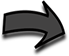 Semester 1												16 UnitsSemester 2												15 UnitsCareer OptionsFamily Nurse Practitioner (M)Registered Nurse (A, B, M)Educator (M, D)Licensed Practical & Vocational Nurses (C, SM, A)	Find more careers: msjc.emsicc.comRequired Education: SM: some college; C: Certificate; A: Associate, B: Bachelor’s, M: Master’s; D: DoctorateFinancial AidFinancial aid is determined by the number of credit hours you take in a semester.  Maximize your financial aid by taking 12-15 units per semester.Semester 3												15 UnitsSemester 4												13 UnitsSemester 5												11 UnitsSemester 6												11 UnitsNotes:For students who did not meet the LOTE requirement in high school, they may fulfill Area 6 by demonstrating proficiency by completing ASL-100 American Sign Language I, FREN-101 Elementary French I or SPAN-101 Elementary Spanish I with a grade C or better. Languages other than English for Native Speakers are also acceptable for meeting this requirement. Work ExperienceSign up for a special project or internship opportunity.  Gain work experience and earn credits.COURSETITLEUNITENGL-101College Composition 4MATH-211Analytic Geometry and Calculus I4CHEM-101General Chemistry I5PSYC-101Introduction to Psychology3COURSETITLEUNITANAT-101Human Anatomy & Physiology I4CHEM-102General Chemistry II5ENGL-103Critical Thinking and Writing3ART-104World Art3COURSETITLEUNITANAT-102Human Anatomy & Physiology II4CHEM-112Organic Chemistry I5PHIL-105Introduction to Ethics3ANTH-102Cultural Anthropology3COURSETITLEUNITBIOL-125Microbiology4HIST-111 orHIST-112U.S. History to 1877 orU.S. History Since 18653MATH-140Introduction to Statistics3BIOL-134Human Heredity and Evolution3COURSETITLEUNITBIOL-150General Biology I4SPAN-101Elementary Spanish I4COMM-100Public Speaking3COURSETITLEUNITBIOL-151General Biology II4SPAN-102Elementary Spanish II4PS-101Introduction to American Government and Politics3